Protecting our Children…Supporting our Families…Preventing further harm…By caring for Guernsey County’s sexually abused children and their families.About UsAt the Children’s Advocacy Center we strive to create an environment that provides child-friendly, family centered, victim services to support children who have the courage to disclose abuse.The Center opened their doors to the children of Guernsey County in 2006 so children would have a safe place to share their story and begin the healing process. 501c3 Non-Profit AgencyGrant Funded and SupportedNationally Accredited by the National Children’s AllianceSupported by the Ohio Attorney General’s OfficeSupported by the Ohio Governor’s OfficeMember of the Ohio Network of Children’s Advocacy CentersMember of the National Children’s AllianceDesignated responder to child victims of Human TraffickingMost would like to think it does not happen or exist in Guernsey County-but it does.The Children’s Advocacy CenterA Nationally Accredited Children’s Advocacy CenterPhone: 740-432-6581268 Highland AvePO Box 1725Cambridge, Ohio 43725anewbeginningcac@gmail.comguernseycac.org  A 501c3 OrganizationAll Contributions areTax DeductibleOne child sexually abused in Guernsey County…               …is one child too manyPrinted with funds from the Ohio AttorneyGeneral’s Office of Victims of Crime Act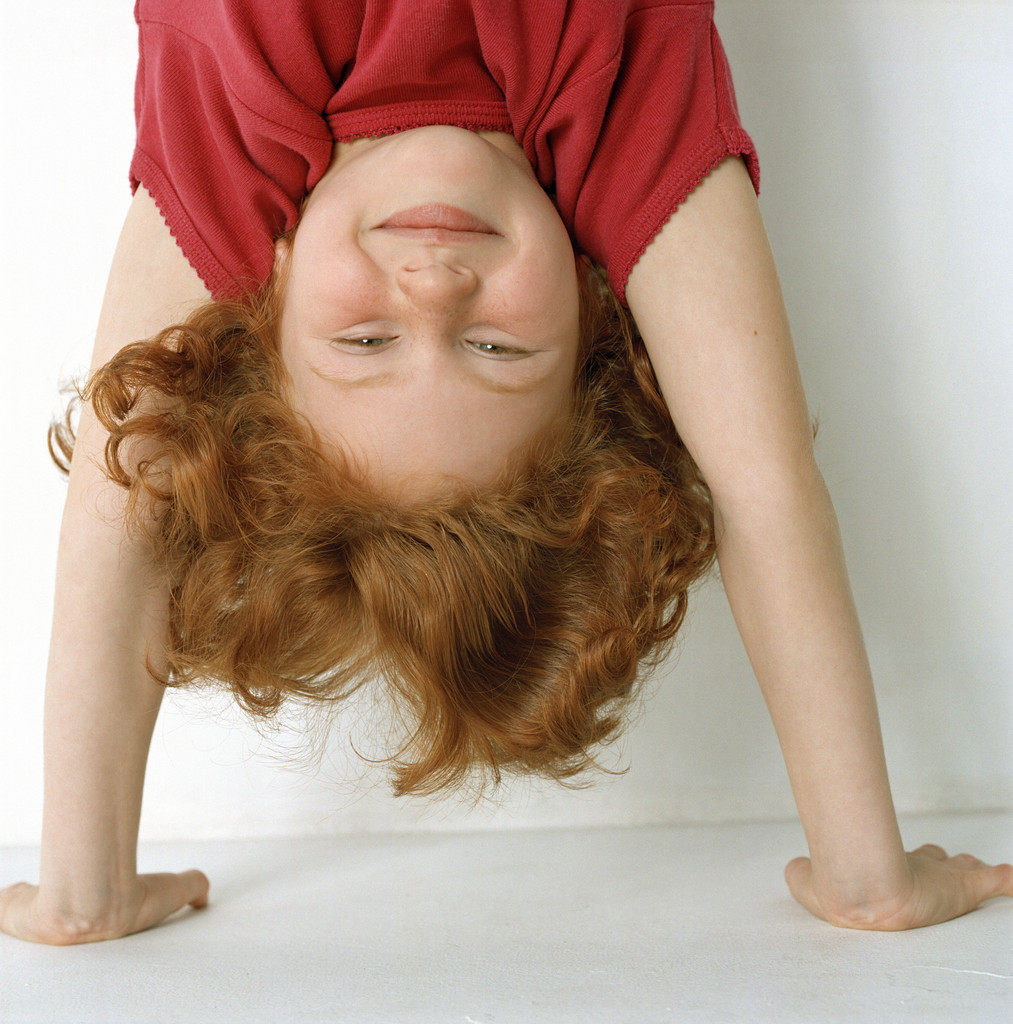 1 in 4 Females & 1 in 6 Males are sexually abused by the age of 18.According to the Centers for Disease Control and Prevention (2006) that is the alarming statistic surrounding child sexual abuse in the U.S.It is an uncomfortable subject to discuss for many people. It hurts to think about someone sexually assaulting a child. Unreported child sexual abuse leaves the child scarred, destroys families and leave the perpetrator free to harm and cripple other children.A coordinated forensic interview conducted by a specially trained professional with the wellbeing of the child in mind.Comprehensive services, provide in a child friendly setting; allowing family needs to be met with the assistance of local agencies and partners.Law EnforcementChildren ServicesLocal Mental HealthProsecutor’s OfficeVictim AdvocacyMedical ServicesOngoing case management to help reduce duplication of services and trauma to the child.Dual recording of interviews for law enforcement and prosecution, reducing the need of multiple interviews.Every child deservesa happy childhood.What happens here…When a child has an outcry of abuse our intervention efforts are delivered with professionalism and sensitivityA coordinated forensic interview conducted by a specially trained professional with the wellbeing of the child in mind.Comprehensive services, provided in a child friendly setting; allowing family needs to be met with the assistance of local agencies and partners in one location. Local partners include; Law EnforcementChildren ServicesLocal Mental HealthProsecutor’s OfficeVictim AdvocacyMedical ServicesOngoing case management to help reduce duplication of services and trauma to the child.Dual recording of interviews for law enforcement and prosecution, reducing the need of multiple interviews and increasing accountability of offenders.Every child deservesa happy childhood.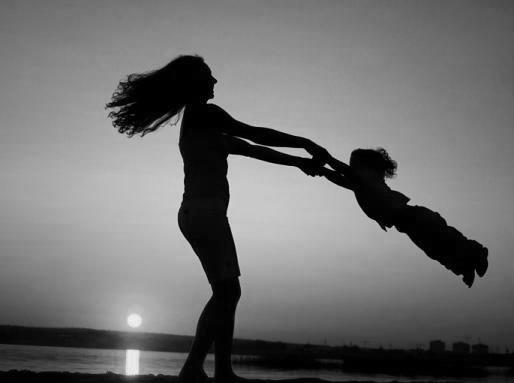 Our Hopes Ensure all sexually abused children have access to medical examsIncrease prosecution rates by holding offenders accountable via coordinated recorded forensic interviews Increase family and professionals knowledge & utilization of the CAC to reduce trauma for those children who have experienced abuseIncrease community knowledge of the prevalence of child sexual abuse and what can be done to prevent it